Международный день родного языка21 февраля 2023 года в Национальной библиотеке РД им. Р. Гамзатова состоялось мероприятие, посвященное Международному дню родного языка. В этом году событие прошло в рамках празднования 100-летия со дня рождения народного поэта Дагестана Расула Гамзатова. Заведующая отделом краеведческой и национальной литературы Патимат Муртазалиева рассказала об истории возникновения праздника, а также о проблеме исчезновения языков по всему миру. Международный день родного языка был провозглашен Генеральной конференцией ЮНЕСКО в ноябре 1999 года и отмечается каждый год с февраля 2000 года для содействия языковому и культурному разнообразию и многоязычию. Эта дата была выбрана в знак памяти событий 21 февраля 1952 года, когда в Дакке, столице нынешней Бангладеш, от пуль полицейских погибли студенты — участники демонстрации в защиту своего родного языка бенгали, который они требовали признать одним из государственных языков страны. Сегодня в мире существует около 7000 языков, и более половины из них могут исчезнуть на протяжении жизни нескольких поколений, а на 96% этих языков говорят всего лишь 4% населения планеты. Только несколько сотен языков играют видную роль в системах образования и в государственной сфере, и менее ста языков используются в мире цифровых технологий. ЮНЕСКО посчитало исчезающие языки в России. 136 языков в России находятся в опасности, и 20 из них уже признаны мертвыми. Такие цифры приводятся в интерактивном Атласе исчезающих языков мира, опубликованном на сайте ЮНЕСКО. ЮНЕСКО определяет жизнь языков по 9 критериям, в том числе по числу их носителей, передаче языка от поколения к поколению, доступности учебных материалов, отношению к языку внутри общества. Далее все языки делятся на 6 категорий: «находится в безопасности», «положение вызывает опасение», «язык находится под угрозой исчезновения», «язык находится в серьезной опасности», «язык находится в критическом состоянии», «язык исчез».Директор Издательского дома «Дагестан» Умаросман Гаджиев в своем выступлении сказал, что государство делает многое для развития языков. «Некоторые языки Дагестана находятся под угрозой исчезновения в первую очередь потому, что большое количество его возможных носителей перестали говорить на этом языке. Государство прикладывает достаточно большие усилия для того, чтобы языки сохранились. Есть специализированное государственное книжное издательство, которое ежегодно выпускает 70-80 книг на языках народов Дагестана. В нашей республике издаются газеты на 14 языках. У нас «Литературный журнал» и журнал «Женщина Дагестана» - на 7 языках. То есть инструментов для сохранения языков предостаточно. Главное, что это издания должны попадать в руки людей. Но главное условие сохранения родного языка – это общение на нем в семье», - подчеркнул он.Заместитель директора Национальной библиотеки РД Сарат Джабраилова поздравила присутствующих всех с Международным днем родного языка и отметила, что благодаря нашим языкам мы показываем свою идентичность.Сотрудники отдела краеведческой и национальной литературы организовали выставку, посвященную Дню родных языков. Большее внимание организаторы выставки уделили литературе малых народностей. Это произведения на агульском, цахурском, рутульском и других языках народов Дагестана.В мероприятии приняли участие замдекана по воспитательной работе факультета международного образования ДГУ Буркова Л.А., старший преподаватель Уруджева А.Х. и студенты из Азербайджана, Афганистана, Сирии, Йемены, Буркина-Фасо. Они прочитали стихотворения Расула Гамзатова на русском, арабском, азербайджанском, персидском и других языках народов мира.Студентки филологического факультета ДГУ Сабина Рамазанова, Хадижат Магомедалиева, Амалия Рагимова прочитали стихи на азербайджанском, табасаранском и аварском языках. Также выступила студентка филологического факультета ДГПУ Марина Зайнулабидова.В мероприятии также приняла участие специалист Республиканского центра русского языка и культуры Александра Алферова.Стихи на родном языке прозвучали и в исполнении учащихся 7 класса Республиканского многопрофильного лицея-интерната для одаренных детей Алины Алиевой и Светланы Максимовой.В завершении стихи на родных языках прочитали сотрудники Национальной библиотеки РД им. Р. Гамзатова.Отдел краеведческой и национальной литературы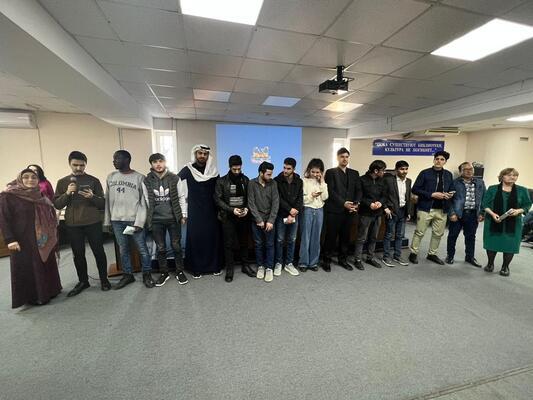 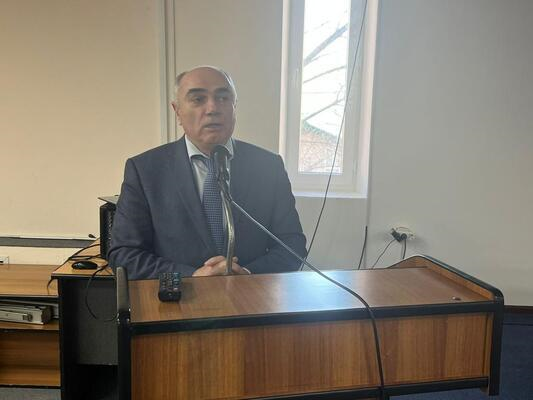 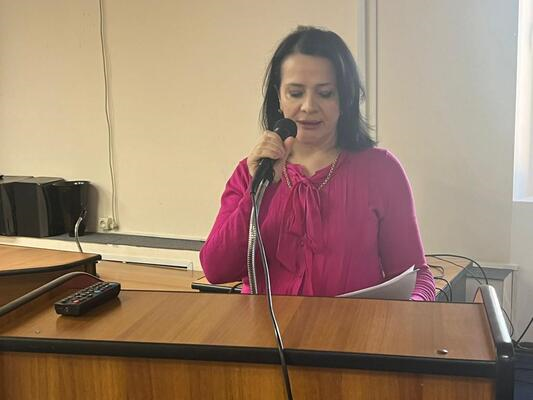 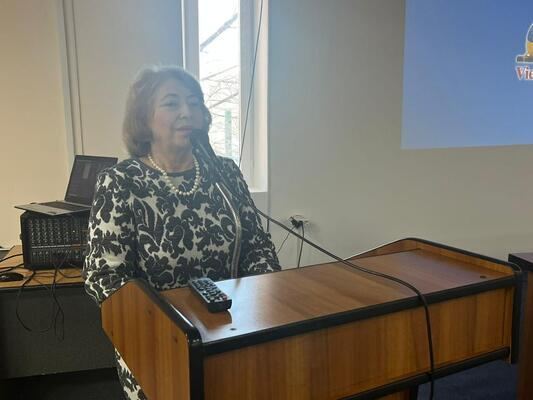 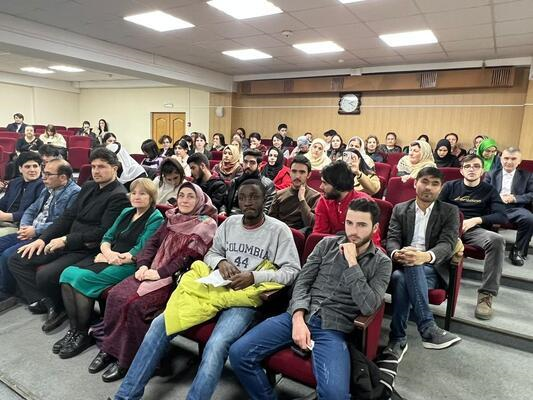 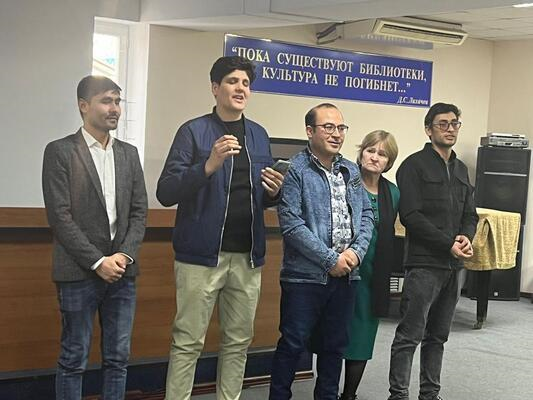 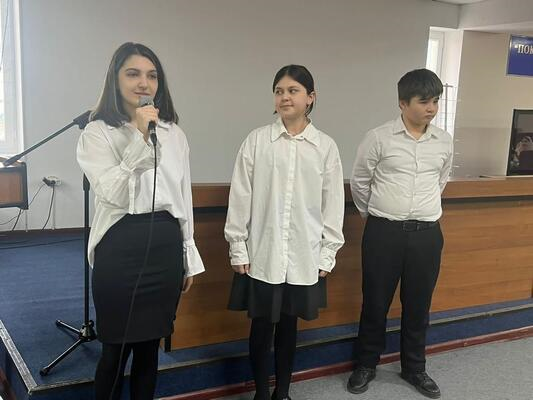 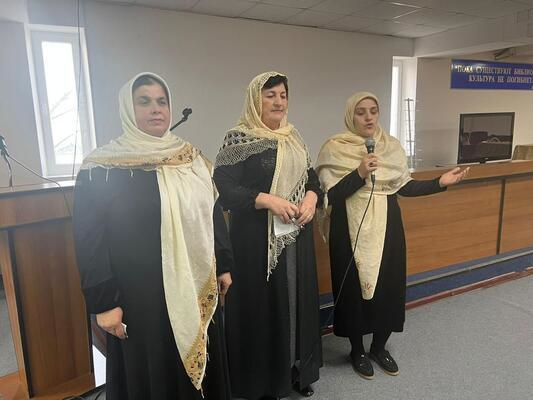 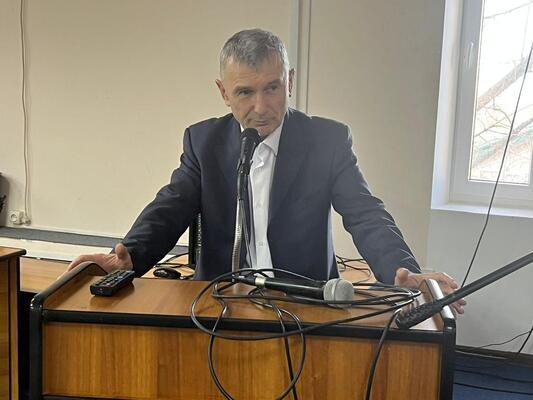 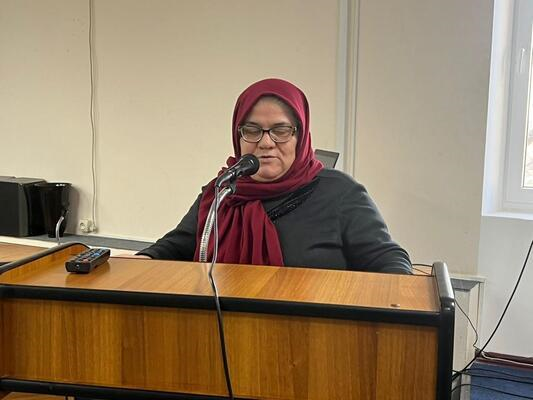 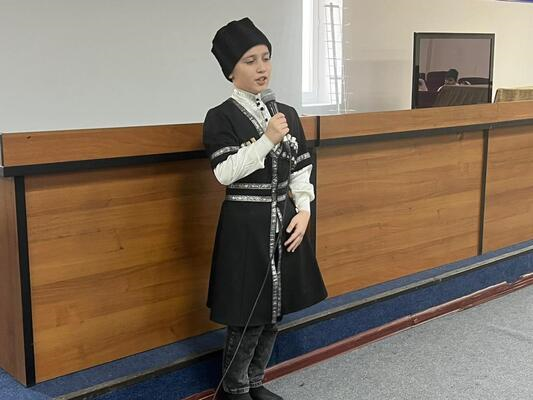 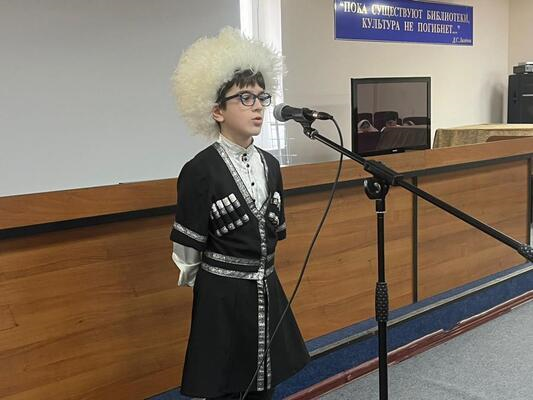 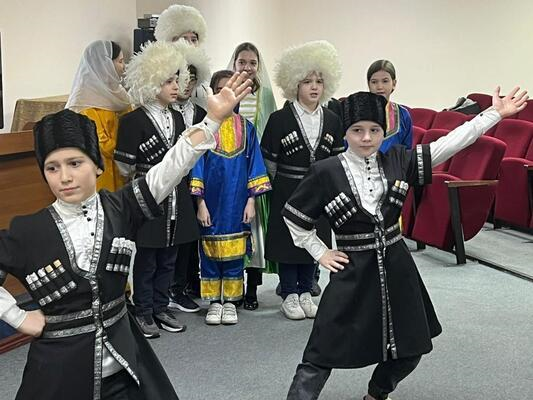 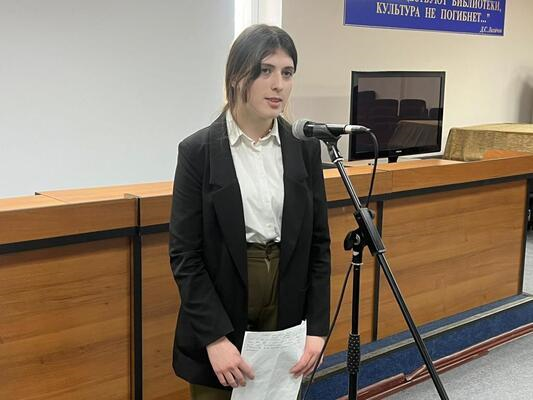 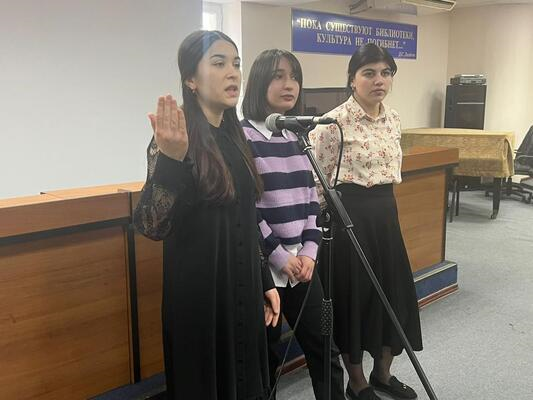 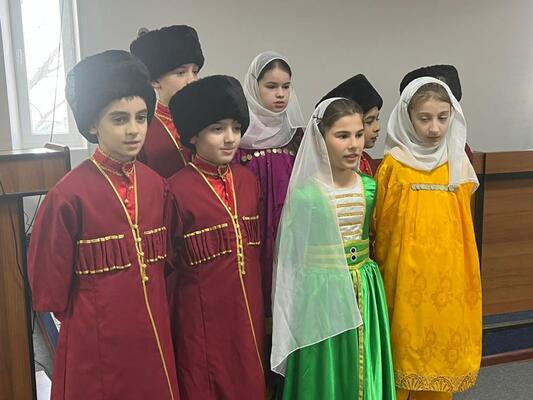 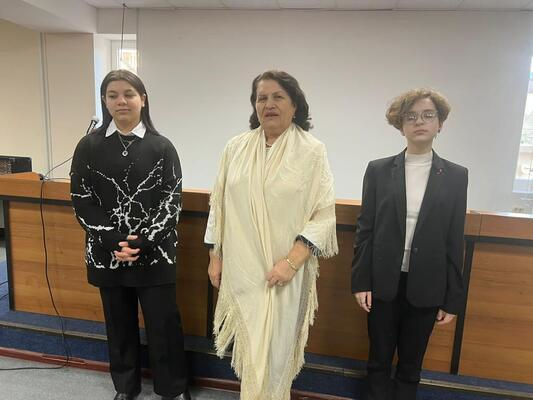 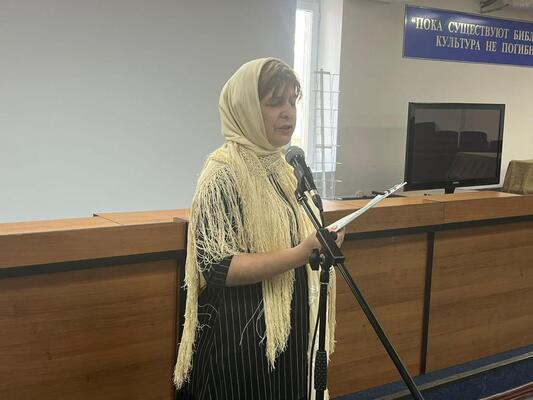 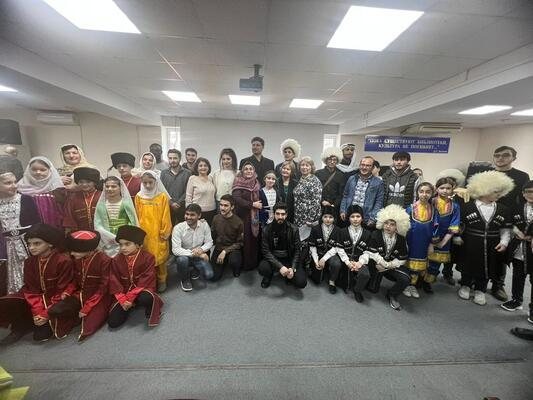 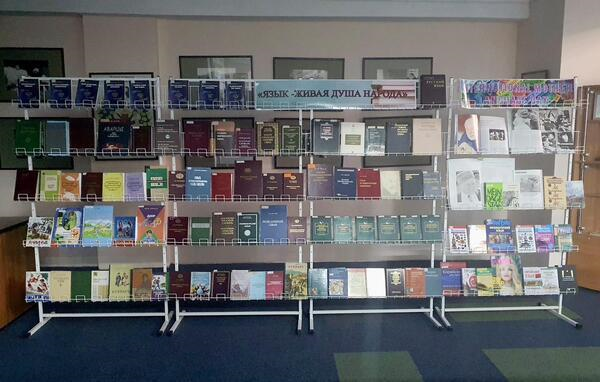 